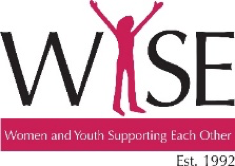 Pass the Hula-Hoop: Have the participants stand in a circle. Place a hula-hoop over the arm of one participant, and then ask everyone to join hands. Without letting go, the team must work together to maneuver the hoop all the way around the circle.